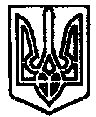 УКРАЇНАПОЧАЇВСЬКА  МІСЬКА  РАДАВОСЬМЕ  СКЛИКАННЯДЕСЯТА СЕСІЯР І Ш Е Н Н Явід «   » жовтня 2021 року			проектПро подолання вето міського голови на рішення дев’ятої сесії Почаївської міської ради восьмого скликання від 24.09.2021р. № 988 «Про розгляд звернення Кременецької районної організації Українського товариствамисливців та рибалок»Відповідно до Розпорядження Почаївського міського голови від 28.09.2021р. №223 «Про зупинення рішення Почаївської міської ради від 24 вересня 2021 року № 988», у зв’язку із змінами адміністративно-територіального устрою сіл Старий Тараж та Комарин, керуючись ст. 10 Закону України «Про мисливське господарство та полювання», ст. 26 Закону України «Про місцеве самоврядування в Україні», Почаївська міська рада: В И Р І Ш И Л А:Погодити Кременецькій районній організації Українського товариства мисливців та рибалок на проведення полювання на водно-болотну дичину та хутрового звіра в межах населених пунктів села Старий Тараж, села Комарин, але не ближче 200 метрів від окремо розташованих будівель, де можливе перебування людей.Контроль за виконанням даного рішення покласти на постійну депутатську комісію з питань прав людини, законності, депутатської діяльності, етики та регламенту.Мамчур С.М.Бондар Г.В.